1.1	рассмотреть распределение полосы частот 50−54 МГц любительской службе в Районе 1 в соответствии с Резолюцией 658 (ВКР-15);ВведениеЧлены АТСЭ полагают, что любые изменения, которые вносятся в Регламент радиосвязи  по пункту 1.1 повестки дня ВКР-19, не должны отрицательно сказываться на существующих любительской, радиовещательной, фиксированной и подвижной службах в полосе частот 50−54 МГц и соседних полосах частот в Районе 3.С учетом этого условия Члены АТСЭ поддерживают распределение части либо всей полосы частот 50−54 МГц любительской службе в Районе 1 при внесении необходимых надлежащих примечаний в целях защиты служб, которые уже имеют распределение в этой полосе, для того чтобы добиться согласованного использования спектра в глобальном масштабе хотя бы в части этой полосы, а также для содействия исследованию распространения радиоволн в этом частотном диапазоне.Предложение	ACP/24A1/1Отмечая, что пункт 1.1 повестки дня относится к Району 1, Члены АТСЭ поддерживают распределение (объем спектра будет согласован на ВКР-19) части либо всей полосы частот 50−54 МГц любительской службе в Районе 1. Любые изменения, которые вносятся в Регламент радиосвязи  по пункту 1.1 повестки дня ВКР-19, не должны отрицательно сказываться на существующих распределениях любительской, радиовещательной, фиксированной и подвижной службам в полосе частот 50−54 МГц в Районе 3, а также не должны каким бы то ни было образом изменять процедурные или регламентарные положения, применимые в Районе 3.Основания:	Пункт 1.1 повестки дня открывает возможность достижения согласования на всемирной основе важной для любительской службы полосы частот, а также позволит сократить количество примечаний в Статье 5 Регламента радиосвязи. Отмечая, что любительская служба в Районе 3 в целом имеет доступ ко всей либо части полосы частот 50−54 МГц, согласование распределения в Районе 1 с Районами 2 и 3 будет содействовать пониманию механизмов распространения радиоволн по мере накопления данных и увеличения количества администраций в Районе 1, выдающих любительские лицензии для доступа к полосе частот 50−54 МГц. Согласование полос между Районами МСЭ-R также откроет дополнительные возможности для межрегиональной переговорной связи между любительскими станциями и создаст условия для продолжения экспериментальной деятельности, имеющей важное значение для любительской службы._______________Всемирная конференция радиосвязи (ВКР-19)
Шарм-эль-Шейх, Египет, 28 октября – 22 ноября 2019 года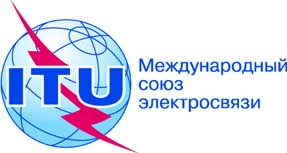 ПЛЕНАРНОЕ ЗАСЕДАНИЕДополнительный документ 1
к Документу 24-R20 сентября 2019 годаОригинал: английскийОбщие предложения Азиатско-Тихоокеанского сообщества электросвязиОбщие предложения Азиатско-Тихоокеанского сообщества электросвязипредложения для работы конференциипредложения для работы конференцииПункт 1.1 повестки дняПункт 1.1 повестки дня